North East Zone 1A/2A Golf ChampionshipHosted by Lamont High SchoolWhitetail Crossing Golf Course, Mundare, ABTournament Date:  Monday, September 16, 2019Please read through this zone package completely. If you have any questions or concerns, please contact Cory Kokotailo @ Lamont High School.Contacts: 	Tournament Organization and Registration EntriesCory Kokotailo	Email : Cory.Kokotailo@eips.caPhone: 780-895-2228Cell: 780-934-2679Fees:  $35.00 per athlete.              Cheque payable to NEASAA.            Fee includes golf and hot dog, chips and drink lunch afterward.Registration and Tournament InformationEntries must be received by email by 3:30 pm on Tuesday, September 10th for your competitors to be registered and permitted to play. Handicaps must accompany all entries so that participants may be grouped with players of equal ability.  Please do not rate your players higher than they are.  This can result in frustration for your players and their playing partners.  If no handicap is available, please estimate a realistic score for 18 holes of golf.  It is the duty of coaches to ensure these scores are as accurate as possible.8:15 – 8:45 am 	Registration9:00 am		Coaches meeting9:30 am		Shotgun Start4:00 pm		Lunch, followed by medals and banners presentationOptional practice rounds are available.  To enquire about a tee-time, please phone the Proshop at 780-764-3999B.  Supervision of Players1.  	In accordance with ASAA Policy, all teams with male and female competitors must have male and female supervisors for overnight supervision.  At least one teacher must accompany the teams.  Improper supervision will result in disqualification.2.	Coaches/supervisors will be expected to supervise competitors during the entire event. ASAA policy regarding alcohol and tobacco will be followed:From ASAA Handbook:  Section I – Code of Ethics, subsection 2B.  “The ASAA prohibits athletes possessing/consuming any alcoholic beverage or cannibis while involved in ASAA activities.  It is opposed to the use of such substances by individuals in a position of leadership in school sport (i.e., coaches, trainers, managers, or administrators) while involved in ASAA activities.”C.  “The ASAA prohibits athletes, coaches/teacher sponsors and any other individuals in a position of leadership such as trainers, managers, administrators from smoking and/or using spit tobacco on-site while involved in ASAA activities.  This applies to all activities held on school property and rented community facilities for events such as golf.”3.	Coaches are expected to brief their players regarding proper golf conduct, etiquette and rules.  The tournament directors are authorized to impose penalties for misconduct and breach of rules during the competition.  Penalties may include warnings, penalty strokes, and/or disqualification. Infractions will be reported to the tournament directors.4.	Coaches are asked to ensure that all competitors wear proper golf attire, including golf spikes where possible.  Tank tops/halter tops and short shorts are not permitted on the course.C. Golf Rules, Scoring & CompetitionsThe playing rules of the RCGA and local rules as proclaimed by the Whitetail Crossing Golf Course shall govern the NEASAA zone golf tournament.There will be two team competitions:  1A/2A Boys and 1A/2A Girls.There will be two individual competitions:  Boys and GirlsEach school may enter one to five golfers.  Scoring will be stroke play in format.Each individual competitor shall play 18 holes, and the gross score shall be used to determine the champion.A team will consist of three or four players.  A team’s score shall be compiled for each round using the best three gross scores on each hole (not necessarily the same three golfers for each hole).  A team player’s overall gross score for 18 holes also counts in the individual competition.  If a school enters:1 player or 2 playersThe players are in the individual competition.3 players or 4 playersThe players are part of the team competition and part of the individual competition.5 playersFour players are part of the team competition and part of the individual competition.  The fifth player is entered as an individual only. If a school enters five players, the four team members and the fifth individual must be declared when the entries are received. Once the draw has been made you cannot change designations.Gold, silver and bronze medals will be awarded for both the team and individual competitions.  Boys and Girls banners will be awarded for the team competition.A rules committee will deal with all protests, appeals and rule interpretations. In ASAA golf, power carts and caddies are not allowed.   Exception – If an athlete provides medical certification showing that they have a permanent disability and require the use of a power cart, that athlete   will be allowed to use a power cart.  Tee-Boxes: 			Girls will play from the red tees (5279 yards – slope 123) Boys will play from the white tees (5860 yards – slope 119) Yard markers are to the center of the green12.  Pin Placements:       				Red Flag – front       				White Flag – middle       				Blue Flag - backD.  Official Entry Form InstructionsAn official entry form is included in this package.Please list team members.You may have up to four members on a team.You may also include one golfer who will compete as an individual. (This will be golfer #5)There must be one coach/supervisor per team who is capable of assisting during the competition by supervising a group.Fill out the fee sheet and bring a cheque payable to NEASAA to the coaches meeting.  Cost is $30.00 per athlete (includes lunch).E.  ASAA Golf ProvincialsTeam Competition:	One boys’ team and one girls’ team will advance to provincials.Individual Competition:Individual girls and boys, who finish first and second, and are not members of the winning team, are eligible to compete in the provincial individual competition.  If the first or second place is not able to compete individually then the third-place finisher (and so on) will be an eligible replacement.3.   It must be known that day as to the whether the gold medalists in the team  competition and the gold and silver medalists in the individual competition will   be able to compete in the ASAA Provincial Golf Championship. Registration  must be done after the zone tournament.4.   Girls will be allowed to go to provincials as individuals if they score 90 or lower in    their zone tournament and have not qualified with their respective teams. Boys will be allowed to go to provincials as individuals if they score 76 or lower        in their zone tournament and have not qualified with their respective teams.5.   At the zone competition tournament, players must show competency in the   sport by scoring under 135 for 18 holes in order to participate in the ASAA  Provincial Golf Championship. Any player shooting 135 or more will not be  eligible to compete at provincials regardless of their individual standing in the zone tournament.Note:  For individuals shooting between 135 and 140, it will be at the discretion of the ASAA Golf Commissioner and the Executive Director to allow participation at Provincials.6.  Use of Range finders or GPS units.     Range finders and pin seekers can be used at the zone competition, but     only to measure distance only.   These must be dedicated units, not cell phones.7.  Cell Phones     The use of cell phones by athletes during play is prohibited.     Use of cell phones for any reason during play will result in disqualification.F. Regulations Governing Play, Scoring, Ties and Late PlayersEach participant will be grouped into a three-some or a four-some, with a supervisor assigned to each group.  Supervisors will assist their group at the first tee-off, distribute and collect all scorecards from their group and return them to the score table at the completion of the round. Supervisors will accompany their group throughout the entire 18 holes. It is NOT the supervisor’s job to be a scorekeeper.  Supervisors may note any violations of rules.Each participant will receive an official score card from their supervisor and will keep the score of one opponent and an unofficial check of his/her own score.At the conclusion of the round of play, all scorecards must be signed by the scorer and golfer.  The cards will then be collected by the supervisor who will return the cards to the score table.Team Competition Ties:In the event of a tie for first, second or third position, a sudden death play-off will take place as follows: The host coordinator will determine the extra hole(s) to be played at the time of the playoff in conjunction with the course director.  The coach will determine the three competitors.  The team with the lowest total gross score on the sudden death hole(s) will be declared the winner for that position.Individual Competition Ties:In the event of a tie for first, second or third position, a sudden death play-off will take place as follows:  The host coordinator will determine the extra hole(s) to be played at the time of the playoff in conjunction with the course director.  The player ranking will be determined by the lowest total gross score on the sudden death hole(s).In the event that a competitor is late for his/her tee time:If their assigned group has completed their hole of play (i.e. have all finished putting), then the late golfer will be disqualified from the zone tournament.If their assigned group has not completed their first hole of play, then the late golfer will be allowed to catch up.  The assigned supervisor for that group will supervise the late golfer until he/she has caught up with his/her group. 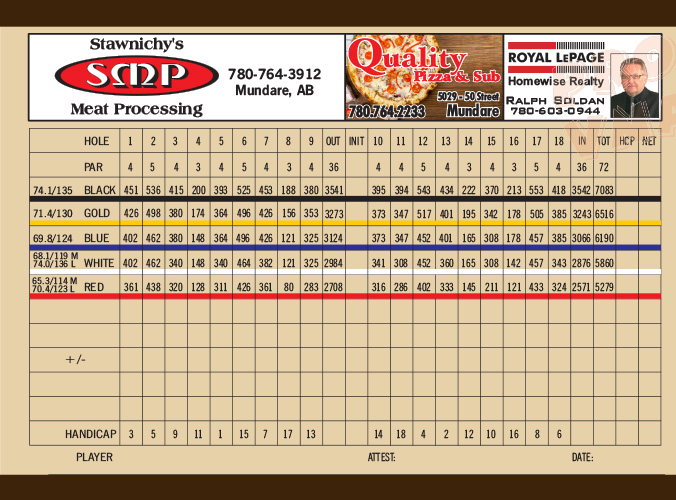 